LYCEE MARGUERITE DE NAVARRE                                                                                             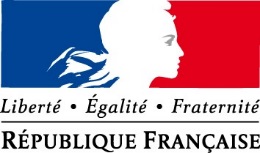 FICHE DE CANDIDATURE POUR OPTION EN 2nde           Rentrée septembre 2021:A retourner au collège avant le :(Retour au lycée par mail (ce.0180006j@ac-orleans-tours.fr) pour le mercredi 12 mai 2021)Partie à remplir par la famille :Nom :………………………………….                       Prénom :………………………………….   Date de naissance :…………………..Collège fréquenté :………………………………………………………………………………………………………………………………………….Classe :…………………………………………………………………………………………………………………………………………………………….Date et signature du responsable légalCochez l’option (ou les options) souhaitée(s) :Partie à remplir par le collège d’origine :Avis du professeur du Professeur Principal :       Avis du chef d’établissement Rang de classement de l’élève dans l’option demandée :Date et signature du Chef d’établissement Catégorie d’options :L’élève peut choisir jusqu’à 3 options : 1 par catégorie (exception pour le CAV qui a lieu le mercredi après-midi et peut-être cumulé)Moyenne annuelle demandéedans certaines disciplinesen fonction des options :Technologique (1 au choix)Management et gestion :1h30Sciences et labo (SL) : 1h30Aucune requiseMoyenne en physique-chimie :Générale(1 au choix)LVC italien :  3hLVC chinois : 3hLVC russe   :  3hClasse euro espagnol-SES : 2hClasse euro anglais – sciences physiques : 2hCinéma Audio Visuel (CAV) : 3hMoyennes en : LVA             et               LVBEspagnol : Anglais :                  physique :Pas de moyenne requise pour CAV          Langues et Culture de l’Antiquité(1 au choix)Latin : 3hGrec : 3hAucune moyenne requise